The 26th Taiwan-France Economic Cooperation Conference	第26屆台法經濟合作會議時間：	2022年1月18日（二）15時30分至17時40分姓名中文英文職稱中文英文單位中文英文E-mail電話公司網頁產業別公司屬性□製造商□出口商□進口商□其他__________□製造商□出口商□進口商□其他__________□製造商□出口商□進口商□其他__________□製造商□出口商□進口商□其他__________公司簡介(英文)產品/服務(中英文)請詳細填寫表格，並於1月12日前將紙本報名表傳真或電郵至本會。Registration via Fax or e-mail.電話Tel：（02）2528-8833 #26 黃先生 Mr. Huang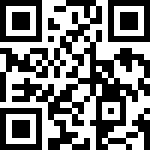 傳真Fax：（02）2742-5342電郵E-mail：jasonh1125@cieca.org.tw線上報名連結及QR Code Online registration and QR Code:
https://reurl.cc/EZZyL1本會議為現場會議，將與法方視訊連線進行。為因應政府防疫規定，現場活動名額有限，若超過人數限制將另行通知報名者線上參加。請詳細填寫表格，並於1月12日前將紙本報名表傳真或電郵至本會。Registration via Fax or e-mail.電話Tel：（02）2528-8833 #26 黃先生 Mr. Huang傳真Fax：（02）2742-5342電郵E-mail：jasonh1125@cieca.org.tw線上報名連結及QR Code Online registration and QR Code:
https://reurl.cc/EZZyL1本會議為現場會議，將與法方視訊連線進行。為因應政府防疫規定，現場活動名額有限，若超過人數限制將另行通知報名者線上參加。請詳細填寫表格，並於1月12日前將紙本報名表傳真或電郵至本會。Registration via Fax or e-mail.電話Tel：（02）2528-8833 #26 黃先生 Mr. Huang傳真Fax：（02）2742-5342電郵E-mail：jasonh1125@cieca.org.tw線上報名連結及QR Code Online registration and QR Code:
https://reurl.cc/EZZyL1本會議為現場會議，將與法方視訊連線進行。為因應政府防疫規定，現場活動名額有限，若超過人數限制將另行通知報名者線上參加。請詳細填寫表格，並於1月12日前將紙本報名表傳真或電郵至本會。Registration via Fax or e-mail.電話Tel：（02）2528-8833 #26 黃先生 Mr. Huang傳真Fax：（02）2742-5342電郵E-mail：jasonh1125@cieca.org.tw線上報名連結及QR Code Online registration and QR Code:
https://reurl.cc/EZZyL1本會議為現場會議，將與法方視訊連線進行。為因應政府防疫規定，現場活動名額有限，若超過人數限制將另行通知報名者線上參加。請詳細填寫表格，並於1月12日前將紙本報名表傳真或電郵至本會。Registration via Fax or e-mail.電話Tel：（02）2528-8833 #26 黃先生 Mr. Huang傳真Fax：（02）2742-5342電郵E-mail：jasonh1125@cieca.org.tw線上報名連結及QR Code Online registration and QR Code:
https://reurl.cc/EZZyL1本會議為現場會議，將與法方視訊連線進行。為因應政府防疫規定，現場活動名額有限，若超過人數限制將另行通知報名者線上參加。